Ahojte!Už tradične zopár príkladov na pobavenie aj precvičenie vedomostí. MAT – Domčo pre teba sú pracovné listy  na numeráciu v obore do 10, ktoré si potom môžeš vyfarbiť. Braňko a Uli pre vás je nasledujúci pracovný list, ale pre pobavenie si možte zopakovať aj tie jednoduché veci. SJL – Dominko pre teba je maľované čítanie, ktoré si prečítaš a potom prepíšeš do zošita. V maľovanom čítaní si zopakuješ názvy aj zvuky zvierat. Braňko a Uli, vy tam máte pracovný list na precvičenie si podstatných mien a utvrdenie si poznatkov o podstatných menách.VDR- Máte tam pyramídu z jedál, vy si ju môžete prepísať, prekresliť, alebo si aj vytvoriť vlastnú pyramídu zo skutočných potravín, odfotiť ju a poslať. A nezabudnite, že tam majú byť zdravé potraviny, ale na vrchole pyramídy môže byť aj niečo drobné, menej zdravé!PJV – Skúste navariť s pomocou rodičov vaše obľúbené jedlo a nezabudnite pomáhať aj pri umývaní riadu.Pekný slnečný týždeň Vám prajem! p.uč.Martinka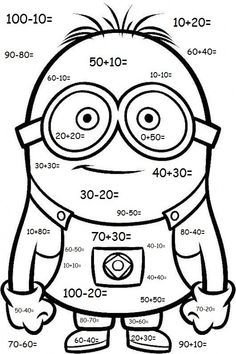 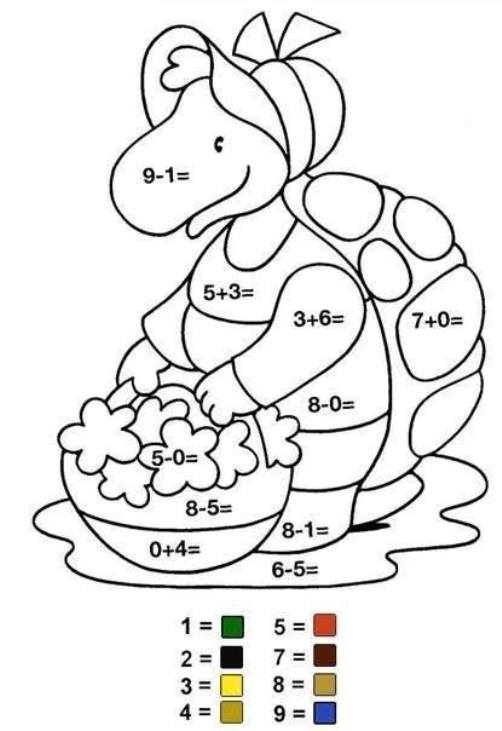 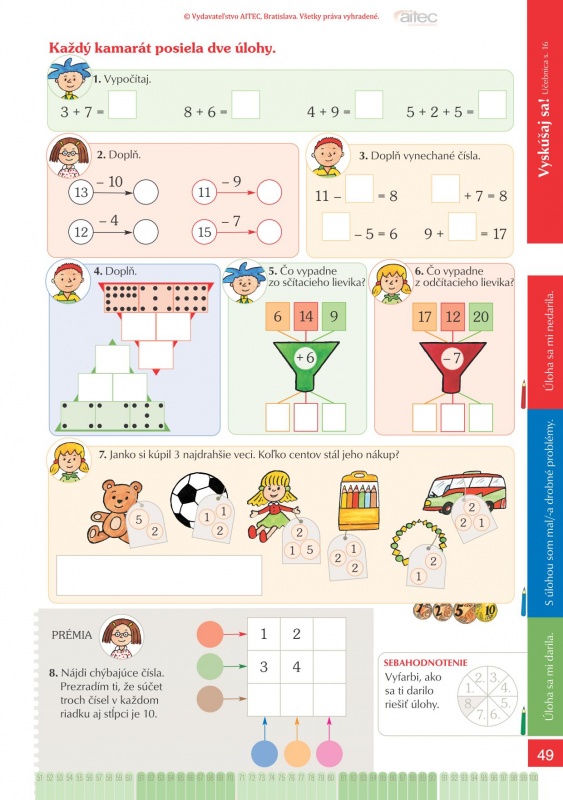 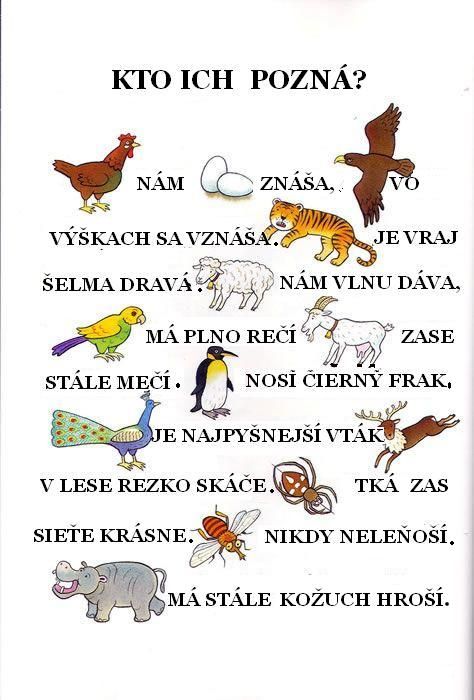 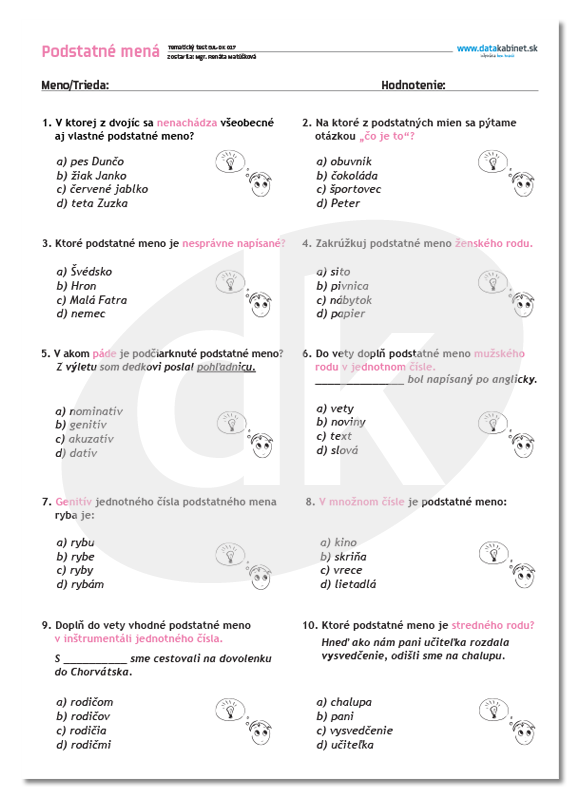 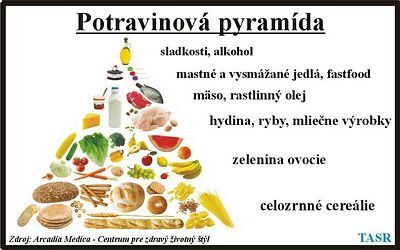 